INGLÊSConteúdo: Percepção da língua; números em inglês; reversibilidade numérica; percepção espacial e de formas.Materiais: Celular, tablet ou computador. Acessar o link com o vídeo da Teacher. Link do vídeo: https://www.youtube.com/watch?v=NRSeR_D43V4&feature=youtu.be. Material para desenho (o que estiver disponível em casa).Proposta: A criança deve assistir ao vídeo a fim de não perder o contato com a língua inglesa e com seus colegas da escola. R E P R E S E N T E   N O   Q U A D R A D O  O   Q U E   V O C Ê   E N T E N D E U   D A  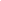 C A N Ç Ã O   Q U E   C A N T A M O S.  